A la recherche des traces…A partir de différents sites sélectionnés sur le portail Netvibes du CDI, vous allez  lister les traces concernant votre identité numérique.1) Mon identité numérique :Connectez-vous sur le site du lycée, puis cliquez sur l’onglet « CDI-Esidoc ». Sur le menu de gauche cliquez sur découvrir le Netvibes du lycée Val de Durance. 
Cliquez sur Identité numérique et recherchez vos traces.2) Remplir le tableau concernant les traces collectées concernant votre identité numérique :
Pour vous aidez :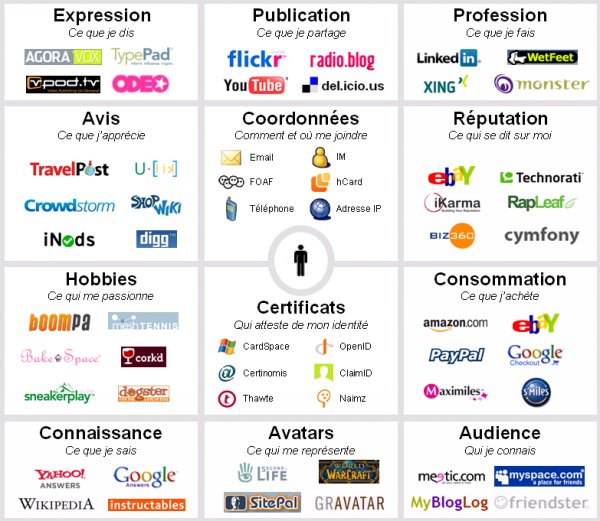 Nom :Prénom : 
Pseudo :
Avatar :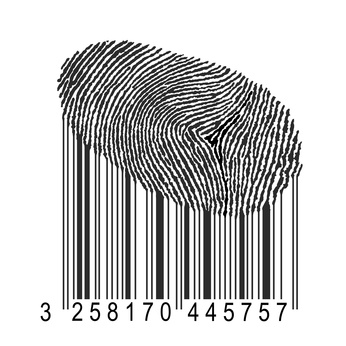 IdentitéInformationsPrécises en quelques mots ce que tu montres/ sur quel siteMon état civilCoordonnées- AvatarsEst-ce que j’ai indiqué mon adresse, mon numéro ?Est-ce que je poste des photos de moi ?Un avatar ?Ma personnalitéPublications/réputationsQuelles informations je partage ? (images/textes)Qu’est-ce que les autres disent de moi ?Mes activitésLoisirs-étudesQue peut-on apprendre de moi ?Mes goûts et opinionsConsommation-goûts-opinionsQu’est-ce que j’achète en ligne ?Qu’est-ce que « j’aime » (pages, sites, messages)Mes relationsRéseaux sociauxCombien ai-je « d’amis » ?Est-ce que je les connais tous dans ma vie réelle ?